REGLAS DE OPERACIÓNPARA COLOCACIÓN DE CABLEADO Y POSTESEN VÍA PÚBLICASecretaría de MovilidadDISPOSICIONES GENERALES PARA LA ELABORACIÓN DE LOS PROYECTOS RELATIVOS A LA COLOCACIÓN DE CABLEADO Y POSTES EN VÍA PÚBLICAOBJETIVOEstablecer las reglas de operación para la autorización de proyectos de cableado y postes en vía pública municipal.ALCANCEAplica a todos aquellos proyectos que pretendan ubicarse dentro del territorio del Municipio de Querétaro, con independencia de la jurisdicción de las vialidades por las que se desarrolle.NORMATIVIDAD Y DOCUMENTOS RELACIONADOSConstitución Política de los Estados Unidos MexicanosConstitución Política del Estado de QuerétaroCódigo Urbano del Estado de QuerétaroCódigo Civil del Estado de QuerétaroLey General de Asentamientos Humanos, Ordenamiento Territorial y Desarrollo UrbanoLey de Ingresos del Municipio de Querétaro (según ejercicio fiscal)Ley de Hacienda de los Municipios del Estado de Querétaro de ArteagaLey de Procedimientos Administrativos del Estado de QuerétaroLey Orgánica MunicipalLey de Transparencia y Acceso a la Información Pública del Estado de QuerétaroLey Para el Manejo de Recursos Públicos del Estado de QuerétaroLey de Responsabilidades Administrativas del Estado de QuerétaroLey de Movilidad para el Transporte Público del Estado de QuerétaroLey de Estacionamientos Públicos y Servicios de Recepción y Depósito de Vehículos para el Estado de QuerétaroLey de Tránsito del Estado de QuerétaroCódigo Municipal de QuerétaroReglamento de Auditoría GubernamentalReglamento del Órgano Interno de ControlReglamento de Imagen Urbana del Municipio de QuerétaroReglamento para Prevenir y Eliminar la Discriminación en el Municipio de QuerétaroReglamento de la Ley de Tránsito del Estado de QuerétaroCódigo de Ética de los Servidores Públicos del Municipio de QuerétaroReglamento de Mejora Regulatoria del Municipio de QuerétaroReglamento para Construcción del Municipio de QuerétaroReglamento de Bienes Patrimonio del Municipio de QuerétaroReglamento Interior de la Secretaría de Movilidad del Municipio de QuerétaroReglamento para la Movilidad y Tránsito del Municipio de QuerétaroPlanes Parciales de Desarrollo Urbano aplicables al Municipio de QuerétaroCatálogo de Accesibilidad para Personas con Discapacidad del Estado de QuerétaroManual de Señalización Vial y Dispositivos de Seguridad de la Secretaría de Comunicaciones y TransportesDEFINICIONESTrámite: producto de un proceso realizado por un centro de atención que por su naturaleza es tangible y/o transferible.Expediente: conjunto de documentos conformados por los requisitos indicados en el Apartado 2. Requisitos de las presentes Reglas de Operación, así como con los documentos que se generan dentro del Departamento de Mobiliario Urbano, relativos al proyecto objeto de la solicitud.Google Earth: programa informático que muestra un globo virtual que permite visualizar múltiple cartografía, con base en una fotografía satelital y mediante el cual se obtienen las coordenadas cartográficas de las intersecciones que deberán ser aforadas.SIG: Sistema de información geográfica.KML o KMZ: Conocido antiguamente como Keyhole Markup Language, es un formato de archivo basado en XML que se utiliza para visualizar información en un contexto geográfico.Validación de jurisdicción vial: autorización y/o visto bueno o cualquier documento emitido por parte de la dependencia correspondiente en relación al proyecto.Vía pública: vialidad reconocida y ubicada dentro del territorio del Municipio de Querétaro.REQUISITOS CONSIDERACIONES PARA LA PRESENTACIÓN DE PROYECTOS.Los Proyectos de Cableado deberán presentarse, al ingreso del trámite, en formato “DWG” (AutoCAD), versión 2013, georreferenciados con coordenadas UTM, PDF, utilizando el pie de plano otorgado por el Departamento de Mobiliario Urbano “Pie de Plano para el Proyecto cableado aéreo y subterráneo” y dando cumplimiento a lo contenido en los numerales del presente apartado.Una vez revisados y validados por la Secretaría de Movilidad, los proyectos deberán imprimirse en planos de dimensiones de 90 x 60 cm, para lo cual, el/la Analista de Mobiliario Urbano encargado de atender el trámite, le solicitará mediante el correo electrónico proporcionado en la solicitud de ingreso presentada, la correspondiente impresión.Los planos impresos, deberán contener las firmas autógrafas de las personas físicas y/o morales que se declararon en el formato de solicitud del trámite (Dos juegos de planos).PROYECTO DE CABLEADO: El proyecto deberá considerar los planos que contengan el “Proyecto de Conjunto” en escala máxima de 1:30,000; así como los necesarios para apreciar cada tramo del proyecto, “Tramos de Proyecto” en escala máxima de 1:3,000; para que puedan ser legibles al momento de realizar la impresión del plano en formato físico de 90 x 60 cm.   El proyecto deberá presentarse en planta y con los respectivos detalles constructivos, así como con las respectivas cotas, delimitación del derecho de vía, niveles de vialidad y banqueta, cadenamientos, delimitación de carriles de circulación, camellón, banquetas, boleo y/o rampa, arroyo vehicular, áreas verdes, pendientes, postes existentes, postes propuestos a instalar, etc. Se deberá incluir en el cuadro de simbología la representación de los postes existentes, postes propuestos, tipo de cableado, y demás elementos contenidos en el plano, así como sus especificaciones.TRAYECTO DEL PROYECTO:Presentar archivo digital, en formato KML, del inicio y término de la trayectoria (líneas) del cableado, así como de cada uno de los tramos que lo integran.En caso de que la trayectoria sea aérea, indicar con “puntos” los postes existentes en los que irá sujeta, así como señalar la propiedad de la infraestructura. Se entregará la georreferenciación de postes y cableado por separado en la Tabla de Base de Datos y SIG de Proyectos de Cableado, señalado en el numeral 3.6.UBICACIÓN DE CADA POSTE PROPUESTO:Presentar archivo impreso en tamaño 11”x17” (tabloide o doble carta), de conformidad con el Pie de Plano Diseñado para tal fin, denominado “Autorización para la Colocación de Postes en Vía Pública”, cumpliendo los siguientes requerimientos técnicos:Se deberá realizar un plano para cada poste propuesto;El plano deberá contener el contexto urbano (en planta arquitectónica) de la infraestructura vial y de mobiliario urbano existente en el sitio propuesto.Se deberá acotar la sección de la banqueta o espacio público propuesto para la colocación del poste (cotas en metros lineales);Se deberá acotar la distancia entre la cara interior de la guarnición de la banqueta y la cara más cercana del poste propuesto (cotas en metros lineales);Se deberá acotar la distancia entre el alineamiento de la propiedad privada existente y la cara más cercana del poste propuesto;Se deberán dibujar los accesorios y mobiliario urbano existente en el sitio donde se pretende instalar el poste, en un radio no menor de 5 metros. Estos elementos deberán estar indicados en la simbología del pie de plano;Se deberá dibujar en el mismo pie de plano, el alzado del poste conforme al sitio en donde se pretende instalar el poste propuesto y acotarlo (cotas en metros lineales).Se deberán llenar todos los datos indicados en el pie de plano, excepto en donde se indica “FIRMAS SECRETARÍA DE MOVILIDAD”. En caso de que algún dato no exista, se deberá indicar la palabra “NO APLICA”.TABLA BASE DE DATOS Y SIG DE PROYECTOS DE CABLEADO (Anexos, ver tabla 1)La tabla de base de datos proporcionados por el departamento de Mobiliario Urbano deberá contar con la siguiente información: 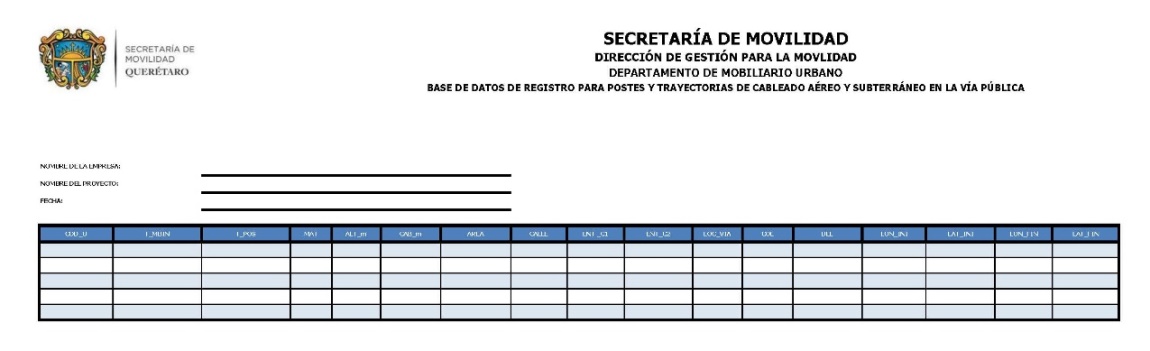 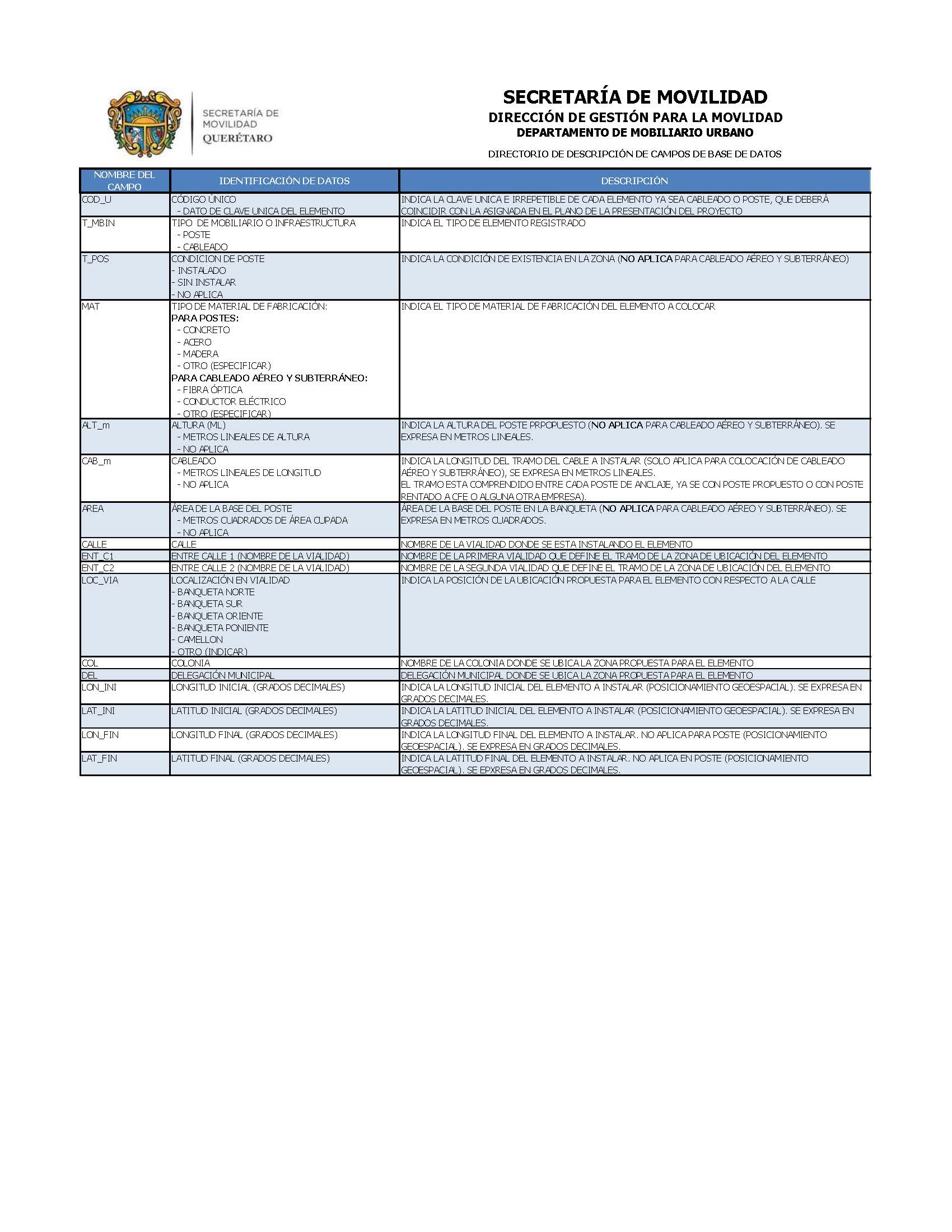 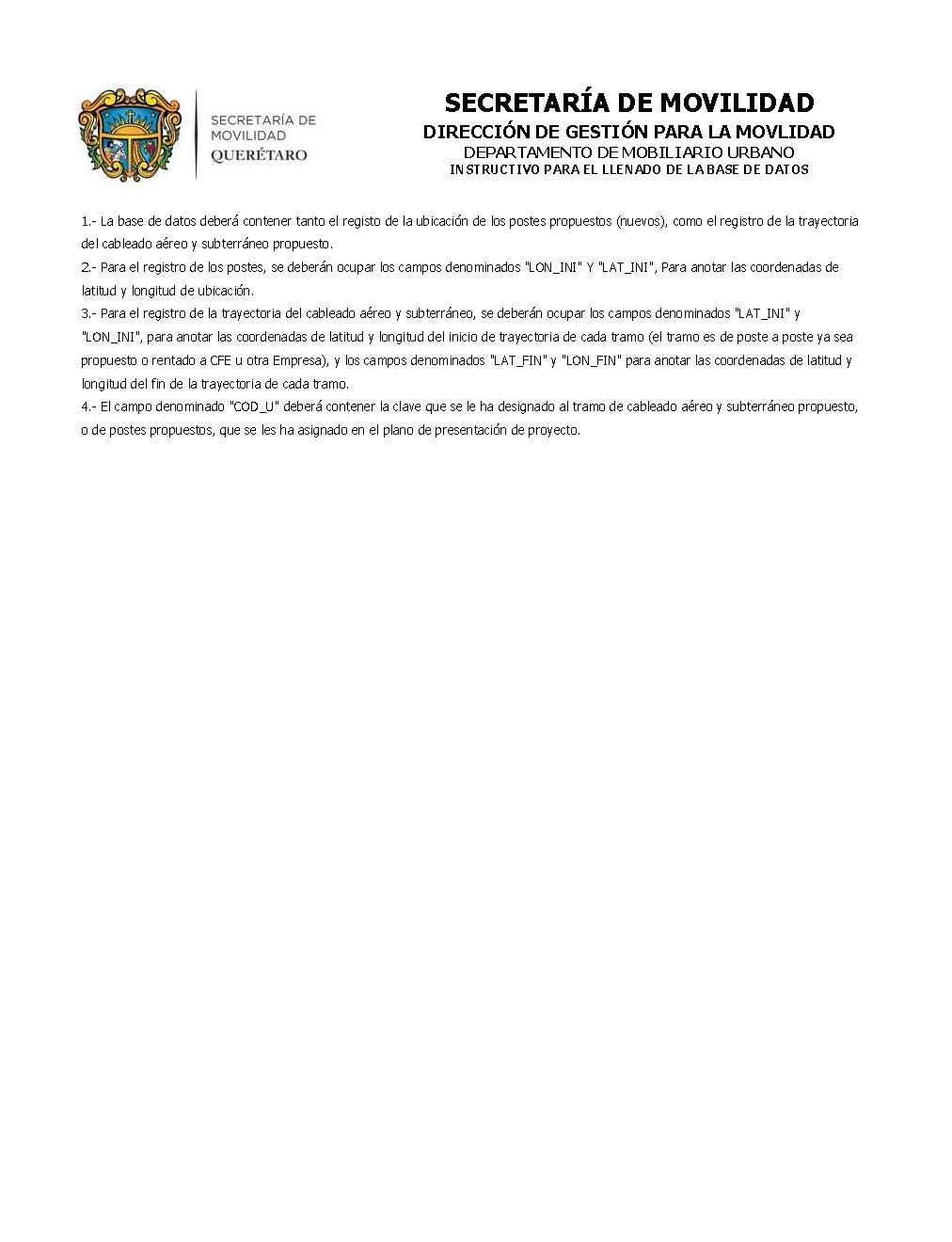 REQUERIMIENTOS PARA LA ENTREGA DE LA INFORMACIÓN ANEXA A LA SOLICITUD DE AUTORIZACIÓN PARA COLOCACIÓN DE CABLEADO Y POSTES EN VÍA PÚBLICALa información requerida en formato digital, deberá presentarse en un disco compacto, debidamente rotulado.El disco compacto deberá incluir la siguiente información, sin excepción, en los formatos referidos en el Apartado 2. Requisitos de las presentes Reglas de Operación para Colocación De Cableado y Postes en Vía Pública, de lo contrario será causa de devolución del expediente:Formato de Solicitud de emisión de la Autorización para Colocación de Cableado y Postes en Vía Pública, impreso en dos tantos, debidamente llenado y con Firmas autógrafas.Acta constitutiva de la persona moral solicitante.Poder notariado que acredite la personalidad jurídica del /la representante legal/apoderado(a).Identificación oficial del/de la representante legal/apoderado/a.Registro Federal de Contribuyentes de la persona física o moral solicitante, para la emisión de la Liquidación de Adeudo correspondiente.Documento emitido por la Secretaria de Desarrollo Sostenible y/o Dirección de Desarrollo Urbano, en que el informe el estatus legal y administrativo, de las vialidades en las cuales realizará la instalación de cableado y/o poste.Proyecto de cableado, conforme al Apartado 3. Consideraciones para la presentación de proyectos de las Reglas de Operación para Colocación de Cableado y Postes en Vía Pública.Trayecto del proyecto, conforme al Apartado 3. Consideraciones para la presentación de proyectos de las Reglas de Operación para Colocación de Cableado y Postes en Vía Pública.Ubicación de cada poste propuesto para instalación, conforme al Apartado 3. Consideraciones para la presentación de proyectos de las Reglas de Operación para Colocación de Cableado y Postes en Vía Pública.Tabla Base de datos y SIG de Proyectos de Cableado, conforme al Apartado 3. Consideraciones para la presentación de proyectos de las Reglas de Operación para Colocación de Cableado y Postes en Vía Pública.En caso de solicitar la Renovación o Regularización de la Licencia, deberá presentar la licencia y planos anteriormente autorizados por la Dependencia Municipal que autorizó, con los sellos de autorización.En caso de que la solicitud sea para la instalación de cableado y postes para la conducción de energía eléctrica, deberá presentar proyecto autorizado por la Comisión Federal de Electricidad, con los sellos de autorización.ANEXOS DEMOSTRATIVOS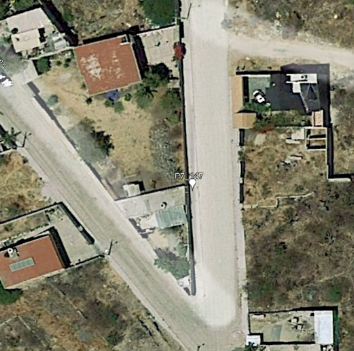 Imagen Demostrativa de la identificación de las coordenadas Latitud y Longitud para la ubicación de postes propuestos (LON_INI, LAT_INI) trayectoria de cableado aéreo y subterráneo.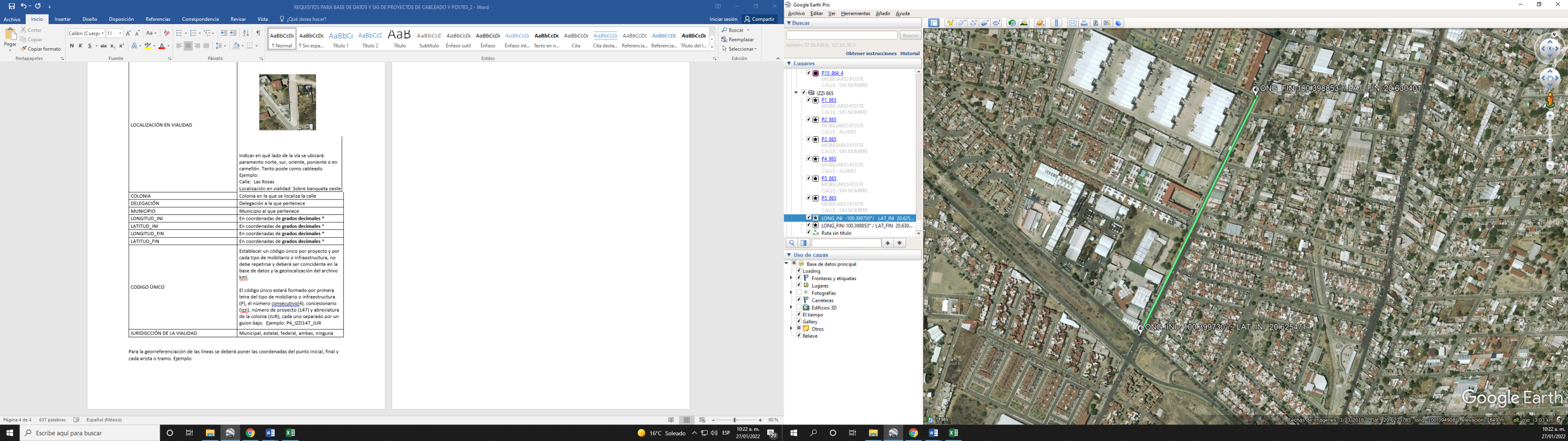 Imagen Demostrativa de la identificación de las coordenadas Latitud y Longitud para la trayectoria de cableado aéreas y subterráneo (LON_INI, LAT_INI y LON_FIN, LAT_FIN)PORTADAArq. Rodrigo Vega MaestreSecretario de MovilidadAutorizóM. en I. Gerardo Ríos QuezadaDirector de Gestión para la MovilidadValidó TABLA DE CONTENIDOTABLA DE CONTENIDOTABLA DE CONTENIDOTABLA DE CONTENIDOTABLA DE CONTENIDONoRequisitosOriginal impresoCopia impresoFormato digital2.1Formato de Solicitud de emisión de la Autorización para Colocación de Cableado y Postes en Vía Pública, impreso en dos tantos, debidamente llenado y con Firmas autógrafas.11N/A2.2Acta constitutiva de la persona moral solicitante.01Formato PDF2.3Poder notariado que acredite la personalidad jurídica del /la representante legal/apoderado(a).01Formato PDF2.4Identificación oficial del/de la representante legal/apoderado/a.01Formato PDF2.5Registro Federal de Contribuyentes de la persona física o moral solicitante, para la emisión de la Liquidación de Adeudo correspondiente.01Formato PDF2.6Documento emitido por la Secretaria de Desarrollo Sostenible y/o Dirección de Desarrollo Urbano, en que el informe el estatus legal y administrativo, de las vialidades en las cuales realizará la instalación de cableado y/o poste.10Formato PDF2.7Proyecto de cableado, conforme al Apartado 3. Consideraciones para la presentación de proyectos de las Reglas de Operación para Colocación de Cableado y Postes en Vía Pública.20Formato DWG2.8Trayecto del proyecto, conforme al Apartado 3. Consideraciones para la presentación de proyectos de las Reglas de Operación para Colocación de Cableado y Postes en Vía Pública.10Formato KML2.9Ubicación de cada poste propuesto para instalación, conforme al Apartado 3. Consideraciones para la presentación de proyectos de las Reglas de Operación para Colocación de Cableado y Postes en Vía Pública.11Formato DWG2.10Tabla Base de datos y SIG de Proyectos de Cableado, conforme al Apartado 3. Consideraciones para la presentación de proyectos de las Reglas de Operación para Colocación de Cableado y Postes en Vía Pública.10Formato XLSX (Excel)2.11En caso de solicitar la Renovación o Regularización de la Licencia, deberá presentar la licencia anteriormente autorizada por la Dependencia Municipal que autorizó, con los sellos de autorización.01Formato PDF2.12En caso de que la solicitud sea para la instalación de cableado y postes para la conducción de energía eléctrica, deberá presentar proyecto autorizado por la Comisión Federal de Electricidad, con los sellos de autorización.1 (para cotejo)1Formato PDF